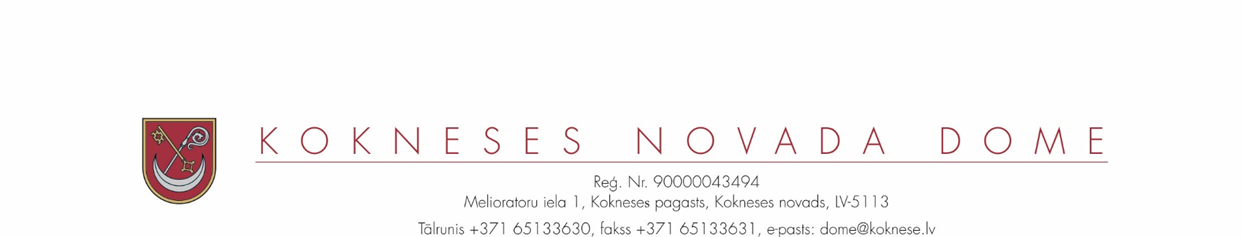 SAISTOŠIE NOTEIKUMIKokneses novada Kokneses pagastā2019. gada 18.decembrī                                                                	                  Nr.14/2019Par grozījumiem 30.01.2019. saistošajos noteikumos Nr.1/2019 “Par Kokneses novada pašvaldības  2019.gada budžetu”Izdoti saskaņā ar likumu „ Par valsts budžetu 2019. gadam”, likuma „ Par pašvaldībām” 14.,21. un 46. pantu, likuma  „ Par budžetu un finanšu vadību” 11.,41. pantu, likumu „ Par pašvaldību budžetiem” Izdarīt Kokneses novada domes 2019.gada 30.janvāra saistošajos noteikumos Nr.1/2019  „Par Kokneses novada pašvaldības 2019.gada budžetu” šādus grozījumus: Izteikt 1.punktu šādā redakcijā, atbilstoši grozot pielikumus Nr. 1.;2;3.Apstiprināt Kokneses novada pašvaldības pamatbudžetu 2019. gadam šādā apmērā (1.,2. pielikumi): kārtējā gada ieņēmumi 8 732 493 euro ,kārtējā gada izdevumi  8 955 376  euro, 2.3.    kārtējā gada finansēšana 222 883 euro: 2.3.1. aizņēmuma saņemšana 157 830 euro,2.3.2. naudas līdzekļu atlikums 2019.gada sākumā 532 435 euro,2.3.3. aizņēmumu pamatsummu atmaksa 298 310  euro,2.3.4. kapitāldaļu iegāde radniecīgo komersantu kapitālā 9 300 euro,2.3.5. naudas līdzekļu atlikumu 2019.gada beigās  159 772 euro.